Dalīto atkritumu apsaimniekošana (DAV) Dobeles pilsētā.  Šobrīd īpaša loma ir atkritumu šķirošanai, kas ļauj ne tikai taupīt dabas resursus, bet arī samazināt ikkatra iedzīvotājamaksājumu par radīto atkritumu apsaimniekošanu.DAV punkti Dobeles pilsētāApģērbus un apavus, kas ir derīgi atkārtotai lietošanai, bez maksas var ievietot tekstila konteinerāDobeles novada pašvaldības šķiroto atkritumu savākšanas laukumā Spodrības ielā 2, Dobelē, darba dienās 8:00-12:00 un 13:00-17:00, trešdienā 8:00-12:00 un 13:00-19:00, sestdienā 9:00-12:00,  iedzīvotāji var nodot šādus atkritumus:SIA “Dobeles komunālie pakalpojumi” apsaimnieko visu veidu mājsaimniecībā radītos atkritumus veidus   un pateicas klientiem par sadarbību.   Kopā būsim draudzīgi videi un šķirosim  mājsaimniecībā radītos atkritumus!Informācija:  https://www.dobeleskomunalie.lv Telefons uzziņām: 63722396Konteinerā MESTNEMEST !PAPĪRAM, KARTONAMPET PUDELĒMALUMĪNIJA DZĒRIENUBUNDŽĀM - dzeltens konteiners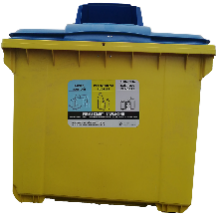 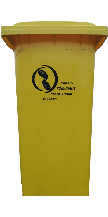 Papīru, kartonu,makulatūru (grāmatas un žurnālusbez vākiem)saplacinātas PET dzērienu pudelessaplacinātas auto logu tīrīšanasšķidruma kanniņas (HDPE)plastmasas plēvi, maisiņus (LDPE) alumīnija dzērienu bundžiņasvienreizējās lietošanas  traukus,krējuma trauciņus,eļļas pudeles,čipsu pakas,putuplastu,tetrapakas, cita veida pārtikas iepakojumu.STIKLA PUDELĒM UN BURKĀM – DAV punktos –zaļš konteinersprivātmājām – zils konteiners (0,14 m3)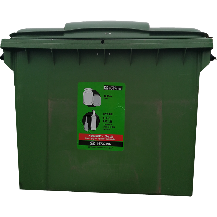 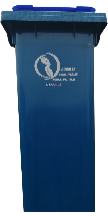 Stikla taru - pudeles, burkas beziepriekšējā pildījuma atliekām un vāciņiem.Logu stiklu, spoguļstiklu,keramiku (t.sk. balzama pudeles),traukus, metāla vāciņus.DĀRZA UN VIRTUVES ATKRITUMIEM - brūns konteiners 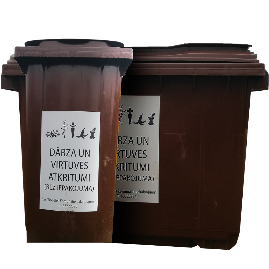 augļus, dārzeņus (to mizas un kauliņus)graudaugus un to produktuskafijas un tējas biezumus (izņemot tējas maisiņus un kafijas filtrus, kas jāmet nešķiroto sadzīves atkritumu tvertnēs)augu izcelsmes termiski apstrādātus ēdienu atlikumusdzīvnieku izcelsmes termiski apstrādātus ēdienu atlikumusolu čaumalasnovītušus ziedus un vecus augus (garus augus jāsalauž)bojātus augļus un dārzeņusnopļautu zālikoku lapassīkus zarusaugu saknesšķidrumuseļļasvienreizējās lietošanas traukus (t.sk. papīra un bioplastmasas)mājdzīvnieku pakaišus un izkārnījumusbioplastmasas izstrādājumusbioloģiskās autiņbiksītesapstrādātu koksni (zāģmateriālus, izstrādājumus no koksnes)mežsaimniecības atlikumus, t.sk., celmus, koku stumbrus, lielus zarussienu, salmusaugsni, kūdru, smiltis, grunti, pelnus, akmeņuskūtsmēslusnotekūdeņu dūņasmedikamentuscitus atkritumus.Ausmas iela 5Atmodas iela 1Brīvības iela 10BKrasta iela 1AAusmas iela 27Bērzes iela 15Brīvības iela 17Meža prospekts 6Dainu iela 5Zaļā iela 5Muldavas iela 1Skolas iela 10Dainu iela 10Zaļā iela 21Muldavas iela 4Skolas iela 16Liepu iela 4BZaļā iela 29Zaļā iela 44Kr. Valdemāra iela 3Lillā konteinersApavi un apģērbi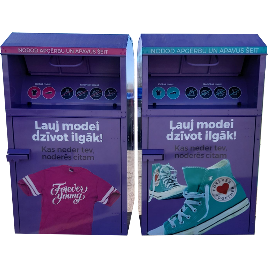 Konteinera atrašanas vietaLillā konteinersApavi un apģērbiDzirnavu ielā 1, pie Dobeles 1. vidusskolasLillā konteinersApavi un apģērbiSpodrības ielā 2, šķiroto atkritumu savākšanas laukumāBezmaksas  (fiziskās personas)Par maksuPlastmasas iepakojums- PET (dzērienu pudeles), HDPE( sadzīves ķīmijas, šampūna, vējstikla šķidruma iepakojumi), LDPE (plēves, transportēšanas iepakojumi) , BigBag maisi Šķiroti būvniecības atkritumi  (betona fragmenti bez metāla piemaisījumiem, ķieģeļi, flīzes) (t)Papīrs, avīzes, žurnāli, grāmatas (bez vākiem)Nešķiroti būvniecības atkritumi un logu stikls(t)KartonsAzbestu saturoši būvmateriāl i(jumta šīferis)(t)Elektropreces (neizjauktā veidā)Īpašuma sakopšanas atkritumi (t)Stikla pudeles un burkasBioloģiskie atkritumi (t) un koksne (t)Alumīnija dzērienu bundžiņasLielgabarīta atkritumi (t)Akumulatori, baterijasDienasgaismas lampas (gab.)Apģērbi, apaviKrāsas, to iepakojumi(kg)Bīstamais iepakojums(kg)Motoreļļa (kg) un eļļas filtri (kg)Automašīnu riepas (līdz 16 collām) (gab.)Kravas auto, industriālās un traktortehnikas nolietotās riepas (t)